  SEMBODAI RUKMANI VARATHARAJAN ENGINEERING COLLEGE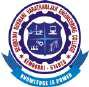  DEPARTMENT OF MECHANICAL ENGINEERING  ACADEMIC YEAR 2023-2024 / ODD SEMESTERREVISION CLASS TIME TABLEDOF: 04/11/2023HOD 														PRINCIPALS.NODATESESSIONIII YEAR SUBJECTSTAFF SIGNIV YEAR SUBJECTSTAFF SIGN06/11/23FNPOWERPLANT ENGINEERINGPOWERPLANT ENGINEERING06/11/23ANMEROLOGY AND MEASUREMENTPROCESS PLANNING AND COST ESTIMATION07/11/23FNADVANCED INTERNAL COMBUSTION ENGINEERINGTOTAL QUALITY MANAGEMENT07/11/23ANDESIGN OF MACHINE ELEMENTSMECHATRONICS08/11/23FNPOWERPLANT ENGINEERING POWERPLANT ENGINEERING08/11/23ANMEROLOGY AND MEASUREMENTDISASTER MANAGEMENT09/11/23FNPOWERPLANT ENGINEERINGPOWERPLANT ENGINEERING09/11/23ANDESIGN OF MACHINE ELEMENTSPROCESS PLANNING AND COST ESTIMATION10/11/23FNADVANCED INTERNAL COMBUSTION ENGINEERINGTOTAL QUALITY MANAGEMENT10/11/23ANAUTOMOBILE  ENGINEERINGMECHATRONICS14/11/23FNAUTOMOBILE  ENGINEERINGPROCESS PLANNING AND COST ESTIMATION14/11/23ANADVANCED INTERNAL COMBUSTION ENGINEERINGDISASTER MANAGEMENT